Mechanics of BreathingThe movement of air into and out of lungs is brought about by changes in the size of the thoracic cavity, the lungs expand based on these changes.  These changes takes place by the activity of a group of muscles called respiratory muscles. In normal respiration breathing movement consists of an active inspiration followed by passive expiration.The muscles of respiration:Diaphragm = large sheet of muscle located beneath the lungs that is the primary muscle in breathing Responsible for about 75% of respirationDuring inspiration : the diaphragm contracts, it descends and increases the length of the thoracic cavity. On expiration : the diaphragm relaxes upwards again.Intercostal Muscle = a muscle that raises the rib cage, decreasing pressure inside the chest cavityDuring inspiration:  The ribs are raised by the contraction of the external intercostal.During expiration: Normal expiration is a passive process. Relaxation of the diaphragm and external intercostal muscles decreases all dimensions of the chest. Control of breathing:Under most conditions, the partial pressure of carbon dioxide controls the rate of pulmonary ventilation.Sensors in your aorta and carotid arteries sense carbon dioxide and signal the medulla oblongata (in your brain) to increase or decrease breathing. 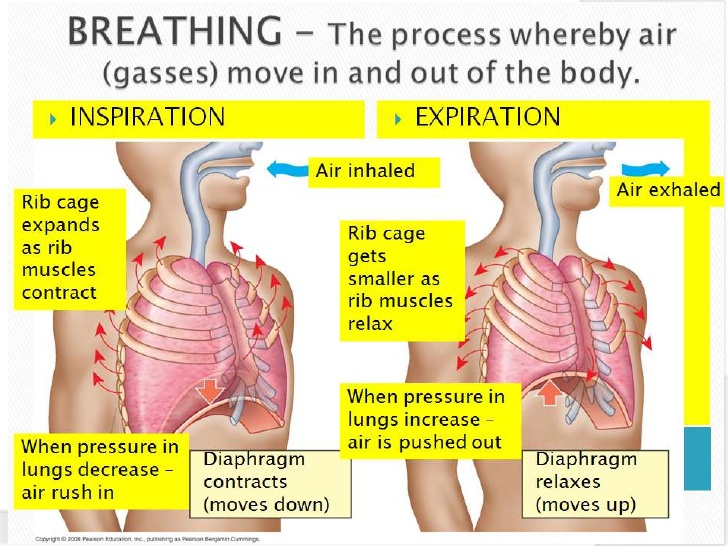 